一つの花　　　　　　番名前（　　　　　　　）１場面２場面３場面３場面に「１つだけ」が出てこない理由を考えよう３場面に「１つだけ」が出てこない理由を考えよう自分の考え　　　　　　　　　　　　　　　　　　　　　　　　　　　　　　　　　　　自分の考え　　　　　　　　　　　　　　　　　　　　　　　　　　　　　　　　　　　自分がいいと思った友達の意見・理由　　　　　　　　　　　　　　　　　　　　　　　　　　　　　　　　　　　　　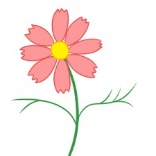 自分がいいと思った友達の意見・理由　　　　　　　　　　　　　　　　　　　　　　　　　　　　　　　　　　　　　